COMISARÍA DE LA POLICÍA PREVENTIVA MUNICIPAL DE SAN PEDRO TLAQUEPAQUE.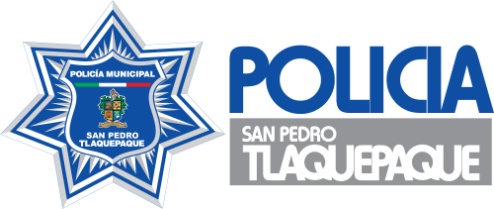                                          DIRECCIÓN OPERATIVA                                                       02 de febrero del 2018.                                                             OFICIO: 378/2018.ASUNTO: Informe Para Transparencia.C. LIC. SALVADOR RUIZ AYALACOMISARIO DE LA POLICÍA PREVENTIVA MUNICIPAL DE SAN PEDRO TLAQUEPAQUE, JALISCO.P R E S E N T E.Por medio del presente, remito a Usted informe  para Transparencia en Materia de Seguridad Pública, correspondiente al mes de enero del 2018, en los siguientes términos:INFORME MENSUAL PARA TRANSPARENCIADIRECCIÓN OPERATIVA                                                       02 DE FEBRERO DEL 2018.                                                             OFICIO: 378/2018.ASUNTO: INFORME PARA TRANSPARENCIA.DIRECCIÓN OPERATIVA                                                       02 DE FEBRERO DEL 2018.                                                             OFICIO: 378/2018.ASUNTO: INFORME PARA TRANSPARENCIA.Sin otro particular por el momento quedo a sus superiores órdenes para lo que a bien tenga ordenar.ATENTAMENTE SAN PEDRO TLAQUEPAQUE, JALISCO, A 02 DE FEBRERO DEL 2018.OFICIAL. LUIS PANTOJA MAGALLÓN.DIRECTOR OPERATIVO DE LA POLICÍA PREVENTIVA MUNICIPAL DE SAN PEDRO TLAQUEPAQUE.C.C.P. LIC. YADIRA ALEXANDRA PARTIDA GÓMEZ.  DIRECTORA DE VINCULACIÓN CIUDADANA. ………………PTE.C.C.P. ARCHIVOLPM/IPMC/lyvd.VIGILANCIAS A EVENTOS Y  EN ACTIVIDADES DIVERSASVIGILANCIAS A EVENTOS Y  EN ACTIVIDADES DIVERSASVIGILANCIAS A EVENTOS Y  EN ACTIVIDADES DIVERSASNACIMIENTO MONUMENTAL 04 DICIEMBRE DEL 2017, AL 12 DE ENERO DEL  2018, KIOSCO DEL JARDÍN HIDALGO.EN EL TRANSCURSO DE LOS DÍAS LOS CUALES SE ESTUVO EL NACIMIENTO, SE PRESTÓ LA VIGILANCIA ADECUADA LLEGANDO A SU TÉRMINO SIN NOVEDAD DE RELEVANCIA QUE MANIFESTAR. PROGRAMA MUJERES EN PREVENCIÓN02, 03, 04 Y 05 DE ENERO 2018, EMPRESA TEQUILERA JOSÉ CUERVO PERIFÉRICO SUR. DURANTE EL EVENTO SE MANTUVO LA VIGILANCIA LLEGANDO A SU TERMINO SIN NOVEDAD DE RELEVANCIA. VIA RECREATIVA07 ENERO 2018SE PROPORCIONÓ SEGURIDAD SIN NOVEDAD DE RELEVANCIA.TRASLADO DE VALORES 25 ENERO 2018, TESORERÍA MUNICIPAL, 10:00 HORAS. DURANTE EL RECORRIDO DEL TRASLADO SALIENDO DE LA TESORERÍA MUNICIPAL CONCLUYENDO EN EL SORIANA MIRAVALLE SIN NINGUNA NOVEDAD DE RELEVANCIA QUE MANIFESTAR. ELECCIONES PARA LA CONFORMACIÓN DE LA MESA DIRECTIVA 26 ENERO 2018, FRACCIONAMIENTO CERRO DEL TESORO, 19:30 A 21:00 HORAS. SE BRINDO LA VIGILANCIA DURANTE EL TRANSCURSO DEL EVENTO SIN QUE SE PRESENTARA NADA DE RELEVANCIA.ASAMBLEA VECINAL 26 ENERO 2018, COLONIA GUAYABITOS, 20:00 A 21:00 HORAS. DURANTE LA REALIZACIÓN DEL EVENTO SE PROPORCIONO VIGILANCIA, LLEGANDO A SU TÉRMINO SIN NOVEDAD.ENCUESTA CASA POR CASA PARA LA REHABILITACIÓN DE LAS ESCALERAS Y ESPACIOS PÚBLICOS 28 ENERO 2018, BALCONES DE SANTA MARÍA, 09:00 A 14:00 HORAS. EN EL TRANSCURSO DE DICHA ENCUESTA SE PROPORCIONO LA VIGILANCIA ADECUADA, A EFECTO DE SALVAGUARDAD A LOS CIUDADANOS. MODULO DE ATENCIÓN CIUDADANA DEL INSTITUTO NACIONAL ELECTORAL (INE)31 ENERO 2018, 08:00 A 00:00 HORAS.SE REALIZO LA VIGILANCIA EN EL MODULO DEBIDO AL TRABAJO INTENSIVO REALIZADO PARA PROPORCIONAR LAS IDENTIFICACIONES OFICIALES. CEREMONIA DE GRADUACIÓN VIGÉSIMA NOVENA GENERACIÓN DE PRIMARIA Y CUARTA GENERACIÓN DE PROGRAMAS HOMOLOGADOS DE APRENDIENDO A CUIDARTE SECUNDARIA. 31 ENERO 2018, PATIO SAN PEDRO. LA VIGILANCIA ADECUADA MIENTRAS LA REALIZACIÓN DE DICHO EVENTO, EN EL CUAL SE TUVO UNA ASISTENCIA DE 9,648 ALUMNOS EN 18 PRIMARIAS Y SECUNDARIAS ASÍ COMO UN TOTAL DE 7,040 ALUMNOS A NIVEL PREPARATORIA.  VIGILANCIAS  ESPECIALES EN  DIVERSAS COLONIASVIGILANCIAS  ESPECIALES EN  DIVERSAS COLONIASDENUNCIAS ANÓNIMASFUERON VERIFICADAS Y SE EXHORTÓ AL PERSONAL PARA QUE CONTINÚEN PENDIENTES EN LAS INMEDIACIONES DE LOS DOMICILIOS QUE SE REPORTEN.VIGILANCIA EN LA ZONA CENTRO.SE REFORZÓ LA VIGILANCIA EN LA ZONA CENTRO DE LA CIUDAD, TANTO CON PATRULLAS PERTENECIENTES AL SECTOR UNO, COMO DE LA POLICÍA TURÍSTICA, ESTABLECIENDO RECORRIDOS NOCTURNOS CON PERSONAL PIE A TIERRA EN EL PRIMER CUADRO.VIGILANCIA EN LAS COLONIAS: CAMICHINES, LOS ALTOS, LOMAS DE TLAQUEPAQUE, LA DURAZNERA, LAS HUERTAS, LAS LIEBRES, EL ÓRGANO, ALFREDO BARBA, CERRO DEL CUATRO, EL REFUGIO, LAS PINTAS, LAS JUNTAS, HUERTA DE PEÑA, TOLUQUILLA, EL VERGEL, LA ROMITA, RESIDENCIAL LAS TERRAZAS, PARQUES DEL PALMAR, MISIÓN MAGNOLIA, GUAYABITOS, EL SAUZ, BALCONES DE SANTA MARÍA, NUEVA SANTA MARÍA, FRANCISCO I. MADERO, HACIENDAS DE SAN JOSÉ, PARQUES DE SANTA MARÍA Y  LOS OLIVOS.SE ESTABLECIERON CONSIGNAS ESPECÍFICAS Y  DE ACUERDO A LA PROBLEMÁTICA PARTICULAR DE CADA COLONIA PARA QUE LAS PATRULLAS ASIGNADAS  A LOS RECORRIDOS DE VIGILANCIA EN TODOS LOS SECTORES OPERATIVOS, EFECTÚEN PATRULLAJES CONTINUOS CON EL OBJETIVO DE INHIBIR LA COMISIÓN DE FALTAS ADMINISTRATIVAS Y DELITOS.VIGILANCIAS  ESPECIALES EN PLANTELES EDUCATIVOSVIGILANCIAS  ESPECIALES EN PLANTELES EDUCATIVOSMODULO TLAQUEPAQUE DE LA UDG, PREPARATORIA NO. 16, PREPARATORIA  NO. 6, PREPARATORIA REGIONAL TOLUQUILLA, PREPARATORIA REGIONAL SANTA ANITA, ESCUELA PRIMARIA FEDERAL CUAUHTÉMOC, PREPARATORIA UNIVER PILA SECA, PREPARATORIA COBAEJ MODULO 8, SECUNDARIA NO. 58 Y PREPARATORIA C.E.A.O., CONFORME A LOS DIVERSOS PROBLEMAS QUE AUTORIDADES ESCOLARES HAN DADO A CONOCER A ÉSTA COMISARÍA, SE INSTRUMENTARON DISPOSITIVOS DE SEGURIDAD EN LOS HORARIOS DE INGRESO Y SALIDA DE LOS ESTUDIANTES, PARA GARANTIZAR LA SEGURIDAD DE LOS ESTUDIANTES, ADEMÁS DE INHIBIR LA COMISIÓN DE DELITOS QUE AFECTE A LOS PLANTELES EDUCATIVOS Y COMUNIDAD ESCOLAR.VIGILANCIAS Y SEGURIDAD EN FESTIVIDADES RELIGIOSASVIGILANCIAS Y SEGURIDAD EN FESTIVIDADES RELIGIOSASORATORIO SALESIANO “SAN JAVIER, FIESTAS PATRONALES DEL POBLADO DE SAN SEBASTIANITO, FIESTAS PATRONALES DE SAN JOSÉ TATEPOSCO, FIESTAS PATRONALES DE SANTA ANITA EN CADA DIVERSA FESTIVIDAD SE PROPORCIONÓ LA VIGILANCIA ADECUADA EN COORDINACIÓN, SIN QUE SE PRESENTARA ALGUNA NOVEDAD DE RELEVANCIA QUE MANIFESTAR. ACCIONES DE COORDINACIÓNACCIONES DE COORDINACIÓNLA DIRECCIÓN DE  VINCULACIÓN CIUDADANA DE ÉSTA COMISARIA, LLEVÓ A CABO REUNIONES VECINALES EN LAS SIGUIENTES COLONIAS: REAL CAMICHINES, BARRIO SAN JUAN, EL ÁLAMO, RESIDENCIAL LAS LOMAS, EL VERGEL, HUERTA DE PEÑA Y MIRAVALLE, CON BASE EN LAS REUNIONES ORGANIZADAS POR LA DIRECCIÓN DE VINCULACIÓN CIUDADANA DE ÉSTA COMISARIA, EN COORDINACIÓN CON LOS DIVERSOS SECTORES OPERATIVOS SE ATENDIÓ LA PROBLEMÁTICA  QUE MANIFIESTAN LOS CIUDADANOS, LO QUE PERMITIÓ TOMAR ACCIONES IMPLEMENTANDO OPERATIVOS PARA EVITAR LA COMISIÓN DE FALTAS ADMINISTRATIVAS Y DELITOS.ACCIONES PERMANENTESACCIONES PERMANENTESMEDIANTE RECORRIDOS PIE A TIERRA SE VIGILA LAS CALLES DE LA ZONA CENTRO,  DE ESTE MUNICIPIOCON EL GRUPO DENOMINADO POLICÍA TURÍSTICA SE VIGILAN TODOS LOS ESTABLECIMIENTOS, PEATONES, VEHÍCULOS QUE SE ENCUENTRAN EN EL PRIMER CUADRO, HACIENDO RECORRIDOS MÁS CONSTANTES EN DÍAS DE MAYOR CONCURRENCIA EN LA ZONA DEL PARIÁN,  DEL MUNICIPIO DE SAN PEDRO TLAQUEPAQUE  JALISCO.TURNOS DIURNOS Y NOCTURNOS CON LA FINALIDAD DE DISMINUIR LOS ÍNDICES DELICTIVOS DE ESTE SECTOR, SE IMPLEMENTARON DIVERSOS OPERATIVOS ESPECIALES COORDINADOS  EN CONJUNTO DE LOS OFICIALES QUE ABORDAN LAS UNIDADES DE CADA ÁREA, SOBRE LOS PUNTOS CONFLICTIVOS QUE TIENEN POR CONSIGNA DE CADA COLONIA.VIGILANCIA DE PLANTELES EDUCATIVOS, TANTO DE LA SECRETARIA DE EDUCACIÓN PÚBLICA COMO DE LA UNIVERSIDAD DE GUADALAJARA, QUE SE ENCUENTRAN DENTRO DEL MUNICIPIO.EN PLANTELES EDUCATIVOS, SE INCREMENTÓ LA VIGILANCIA DANDO RECORRIDOS EN LAS PERIFERIAS DE LOS PLANTELES  ASÍ COMO RECORRIDOS NOCTURNOS CON LA FINALIDAD DE EVITAR CUALQUIER ACTO ILÍCITO O VANDALISMO SOBRE DICHOS PLANTELES CONTINUANDO CON LA CITADA VIGILANCIA LAS 24 HORAS DEL DIA. VIGILANCIA EN LAS VÍAS RÁPIDAS INHIBIR EL ROBO A VEHÍCULOS DE CARGA PESADA, EN PERIFÉRICO, CARRETERA CHÁPALA, LÁZARO CÁRDENAS Y LIBRE A ZAPOTLANEJO. COMO ORDEN VERBAL SE TIENE COMO CONSIGNA PROPORCIONAR VIGILANCIA EN LOS BANCOS Y TIENDAS DEPARTAMENTALES LAS CUALES SE ENCUENTRAN EN ZONA CENTRO. SIN NINGUNA RELEVANCIA QUE MANIFESTAR. ACCIONES Y APOYO, COLABORACIÓN CON AUTORIDADES JUDICIALES Y MINISTERIALESACCIONES Y APOYO, COLABORACIÓN CON AUTORIDADES JUDICIALES Y MINISTERIALESPROTOCOLO “ALBA”, DILIGENCIAS, SEGURIDAD Y AUXILIO, CEDULAS DE CITACIÓN, BÚSQUEDA Y LOCALIZACIÓN, NOTIFICACIÓN, CARPETAS DE INVESTIGACIÓN, SE EXHORTA AL PERSONAL PARA LA BÚSQUEDA Y LOCALIZACIÓN DE PERSONAS DESAPARECIDAS PROPORCIONANDO LAS CARACTERÍSTICAS Y PONIENDO LAS FOTOGRAFÍAS EN LUGAR VISIBLE, SE ACUDE A LOS DOMICILIOS PARA CONOCER EL TIPO DE INSEGURIDAD QUE LES AQUEJA A LOS CUALES SE LES PROPORCIONA EL NUMERO DE ESTA COMISARÍA PARA EN CASO DE ALGÚN REQUERIMIENTO, ASÍ COMO TAMBIÉN SE ACUDE A  LOS DOMICILIOS CITADOS A LA ENTREGA DE CEDULAS DE CITACIÓN, NOTIFICACIONES ASÍ COMO LOCALIZACIONES, ASÍ MISMO EN COORDINACIÓN CON LA DIRECCIÓN JURÍDICA Y DERECHOS HUMANOS SE APOYA A PERSONAL DE DIVERSOS JUZGADOS ESPECIALIZADOS EN DIFERENTES MATERIAS CON EL FIN DE LLEVAR A CABO DILIGENCIA, NOTIFICACIONES Y ENTREGA DE CÉDULAS DE CITACIÓN EN DIFERENTES RUBROS.